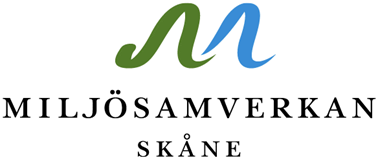 Lägesrapport mars 2024Miljösamverkan Skånes verksamhetsplan finns på hemsidan.Projekt enligt VP 2024Tillsyn på tak- och fasadtvätt
Projektet skulle ha startat i februari enligt VP 2024
Bygg och rivningsavfall utifrån återbruksperspektiv
Projektet avses att startas upp i maj 2024 enligt VP 2024Plastprodukter med otillåtna naturmaterial
Projektet har startats upp i februari 2024. Projektet är pausat. Projekt enligt VP 2023Illegal avfallshantering
Projektet startade upp 31 oktober och arbetsmöten hålls ca var 3-4 vecka. Projektet börjar ta form och ska vara klart ca november 2024. Ett utbildningsevent är satt till 2 oktober. Målet är att ta fram kunskapshöjande material som komplement till vägledning från Naturvårdsverket och stärka tillsynen. Arbetet är på god väg och samverkan sker även med miljösamverkan i Jönköping, Kalmar och Kronoberg. Fokus blir inför, under och efter tillsynsbesöket och inkluderar många praktiska tipsTillsyn strandskyddProjektet startade i februari och har haft ett utbildningsevent och en tillsynskampanj som avslutades i februari 2024. Slutrapporten är sammanställd och ska skickas till styrgruppen.Egenkontroll för fastighetsägare (uppdatering av material från 2008)Projektstart den 5 december och sedan dess har 2 möten ägt rum för arbetsgruppen. Materialet från 2008 har gåtts igenom och valda delar lyfts ut för att uppdateras. Projekt enligt VP 2022Tillsyn av det kommunala vattenledningsnätetProjektet är färdigt, materialet ligger på hemsidan.  Slutrapport till Styrgruppen kvarstår.Tillsyn över kommunalt spillvattennätProjektet är klart och utbildningsdag hölls i april 2023 och materialet ligger ute på Miljösamverkan Skånes hemsida. Slutrapport till Styrgruppen kvarstår.. Projekt enligt VP 2021Handläggning i praktiken av förorenade massor (januari 2021 – december 2022)Styrgruppen beslutade i juni 2023 om att fortsätta med bevakningen och hålla kortare nätverksmöten och nytt beslut tas vid nästa möte för styrgruppen i december 2023. Vid senaste träffen i nätverksformen i november 2023 var gruppen enig om att det ännu inte är läge att köra igång då den sista vägledningen om riskbedömningar inte är klar. En färdig vägledning är troligen inte klar förrän under 2024. Dessutom ska vägledningen om centrala begrepp och lagstiftning troligen omarbetas. Vid arbetsgruppens senaste möre i februari var läget oförändrat. Remiss för sista delen har gått ut. Vidare diskuterades det projekt om massor som ingår i den nationella tillsynsstrategin men att det projektet rör massor vid befintliga avfallsanläggningar. Arbetsgruppens åsikt är att gruppen bör fortsätta i nätverksform och bevaka utvecklingen.  Övrigt arbeteTEMA-timme2 TEMA-timmar är genomförda:Nerskräpning längs vägar; den 7 februari – 61 deltagareIndikationer människohandel; den 12 mars – 80 deltagare
Ytterligare en tematimme om solcellsparker ska genomföras 10 aprilUtbildning MKN Vatten  En utbildning togs fram med hjälp av Länsstyrelsens personal och genomfördes 28 februari 2024. Utbildningen innehöll en kunskapshöjande del inkl digitala verktyg och en del om hur en tillsynsmyndighet kan arbeta och en avslutande workshopsdel. Utbildningen var populär med ca 100 deltagare varav även Länsstyrelsen i Jönköping deltog. En utvärdering är utskickad och styrgruppen meddelas resultatet. Nätverk om fordonsbranschen-Samverkan för dricksvattenNätverket har haft en träff den 13 mars – 20 deltagareSamverkan för hälsoskydd - Hälsoskyddsdag  Hälsoskyddsdag planeras till 2024.Länsmöte för livsmedelskontrollLivsmedelsverket delar inte vid länsträffar under våren 2024, eventuellt deltar de digitalt till hösten. Besök på miljöförvaltningar/miljöförbundVerksamhetsledarna ska besöka kommunerna för att lyssna av deras behov, träffa inspektörer och få idéer och inspiration för att kunna utveckla samverkan. Aktiviteten är inte påbörjad.HemsidanMiljösamverkan Skånes hemsida fungerar bra och uppdateras löpande. Nyckeltal för miljöförvaltningRapporteringen för 2023 avslutas den 31 mars, därefter ska arbetsgruppen sammanställa resultatet. Hemsidan kemikaliesmart SkåneEfter förfrågan visade det sig att intresse finns för fortsatt drift av  Kemikaliesmart Skåne (kemikaliesmartskane.se) Trelleborgs kommun hr enligt avtal åtagit sig att uppdatera hemsidan för Länsstyrelsens räkning. Arbetet skulle vara klart hösten 2023 men har fördröjts på grund av ledighet och sjukskrivningar. Arbetet ska vara klart våren 2024.